Utleggsskjema 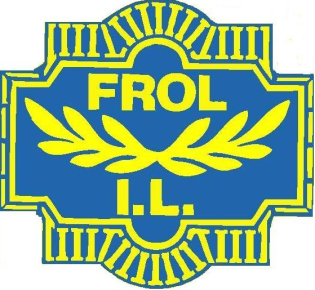 Frol Il Ski /SkytingKonto nr Sum inn på!									

Underskrift Dato										Utlegget gjelder



Utlegget gjelder



Utlegget gjelder



Kvittering Fra Sum KRSum Totalt